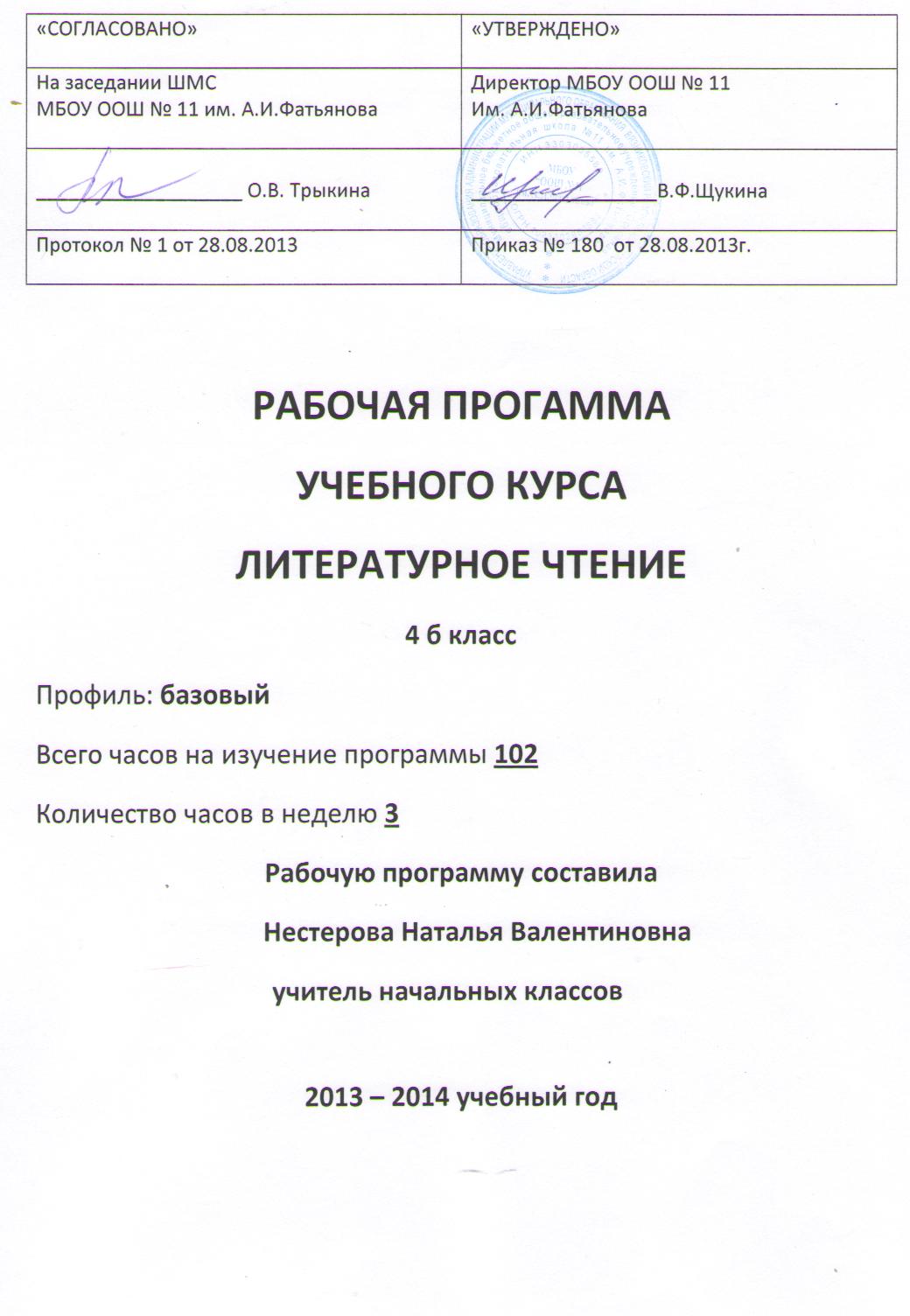 ПОЯСНИТЕЛЬНАЯ ЗАПИСКА        Система развивающего обучения Д.Б.Эльконина- В.В.Давыдова способствует реализации в ребенке скрытых возможностей, росту творческого потенциала. В качестве системообразующей задачи развивающего обучения указывается формирование учебной деятельности уч-ся, создание условий для превращения ученика в субъект учения, заинтересованного в самоизменении и способного к нему.      В области литературы это задачи, связанные с формированием читательской деятельности, расширением литературного кругозора, развитием чувства художественного слова, литературного вкуса.       При построении курса литературного чтения учитывается тот факт, что в отличии от других предметов школьной программы, литература рассматривает образ , которому свойственна нелогическая. А конкретно-чувственная и эмоциональная убедительность. В связи с этим литературное чтение обращается к образной природе произведений . обладающих эстетическим достоинством, эстетической ценностью, являющейся важной составляющей формирующейся личности читателя.    Культурного человека, способного в саморазвитию, отличает сформированность самостоятельной читательской позиции . которая немыслима без культуры грамотного, внимательного. «тщательного»чтения. Исходя из этих позиций, мы определяем предметом рассмотрения литературного чтения именно способ чтения, а его объектом- литературный текст.       Цель предлагаемого курса чтения- обеспечение интенсивного совершенствования чтения учащихся через освоение «смыслов» литературного текста, открытие разных способов (техник) понимания произведения для развития творческих и коммуникативных способностей ребенка; воспитание культуры восприятия текста; стимулирование потребности ребенка в творческом чтении.     Достижение данной цели предполагает решение:образовательных задач: -развитие потребности читать любой текст через освоение приемов синтагматического чтения, способов интонирования текста и техник понимания произведения;-развитие способности творческого «видения»смыслов художественного текста;-открытие и освоение учениками позиций читателя и автора;-формирование в сознании читателя эстетических (эмоционально-ценностных) и герменевтических (образно-понятийных, смысловых) установок для  постижения сущности изучаемого предмета;развивающих задач: -развитие «чувства художественного слова», литературного вкуса;-развитие коммуникативных способностей;-развитие речи;воспитательных задач: -формирование культуры творческого восприятия литературного произведения;-воспитание эстетического отношения к книге как источнику духовности, отражающему многогранность жизни.     Данный курс органически связывает в себе следующие содержательные моменты:-открытие мира литературы (знакомство с новыми именами авторов, новыми произведениями, разными жанрово-видовыми особенностями текстов, приемами выражения авторской позиции; рассмотрение одной темы в представлении разных авторов);-овладение  приемами понимания художественного текста (развитие образного мышления на этапе восприятия текста и создания собственного высказывания; освоение способов «тщательного» чтения ;формирование  умения раскрывать творческий потенциал любого произведения; применение открытых приемов для создания собственного высказывания, выражения личной авторской позиции);-совершенствование навыков синтагматического чтения;-применение законов русской речи в ситуациях речемыслительной деятельности (овладение законами и нормами этикетного общения).Учебно-тематическое планирование по литературному чтению Е. И. Матвеевой (система Эльконина Д.Б.-Давыдова В.В.)4 класс, 3х34=102ч.      № урокаДатаТема урокаСтандарт темыРезультат урокаСпособы организации деятельности учащихсяЭтапы изучения темыДомаш-нее заданиеТезаурусКнига первая «Детства чудная страна»Количество часов:  Книга первая «Детства чудная страна»Количество часов:  Книга первая «Детства чудная страна»Количество часов:  Книга первая «Детства чудная страна»Количество часов:  Книга первая «Детства чудная страна»Количество часов:  Книга первая «Детства чудная страна»Количество часов:  Книга первая «Детства чудная страна»Количество часов:  Книга первая «Детства чудная страна»Количество часов:  Книга первая «Детства чудная страна»Количество часов:  Книга первая. Первое полугодие. Книга первая. Первое полугодие. Книга первая. Первое полугодие. Книга первая. Первое полугодие. Книга первая. Первое полугодие. Книга первая. Первое полугодие. Книга первая. Первое полугодие. Книга первая. Первое полугодие. Книга первая. Первое полугодие. Тема 1. «Когда сбываются мечты»Тема 1. «Когда сбываются мечты»Тема 1. «Когда сбываются мечты»Тема 1. «Когда сбываются мечты»Тема 1. «Когда сбываются мечты»Тема 1. «Когда сбываются мечты»Тема 1. «Когда сбываются мечты»Тема 1. «Когда сбываются мечты»Тема 1. «Когда сбываются мечты»День знаний. 1Вводный урок.Когда сбываются мечты... Б.Д. Заходер «Считалия»Настроить на восприятие новой темыРабота с чит.дневникомЗнакомство с учебником.Постановка уч.задачи(П.у.з)Соч. «Моя страна детства»2Стартовая проверочная работа.Проверка комп. Чтения.контроль3Приметы детства в  лирике разных поэтов О.О.Дриз «Семицветная страна»А.Мелякова «Мои мечты»Понять приёмы создания образы детства.Понять авторский замысел, изобразительные средства создания образов
 Творчество ребёнка, создающего свою страну детства., «взросло» чтение(Песня про остров Гдетотам) с. 50М.У.Решение учебной задачи(р.у.з.)с.7-10любое наизустьНастроение, тон произведения, событие4Приметы детства.Ю.П. Мориц «Это очень интересно»Владеть навыком Синтагматического, интонацион-но оформлен-ного чтения.Уметь предъявлять  собственный взгляд на человека, себя, поступокИндивидуальная фронтальная работа,
 коллективное обсуждение
выразительное интонированиеР.у.з.с.8-9 выраз. чт.5Зачем и для кого В. Ф. Одоевский создал «Городок в табакерке»Знать способы создания художественного образа литературного герояНайти изобразительные средства языка для создания живого образа: (олицетворения эпитеты)Знакомство с биографией автора(с.54м.у)Чтение вслух Решение уч. задачис. 13-15перечитатьИзобразительные средства создания сказочной страны67Зачем и для кого В. Ф. Одоевский создал «Городок в табакерке»Индивидуальная фронтальная работа,
 коллективное обсуждениеРешение частных задачс.  пересказФантастическое и реальное в сказке. Особенности жанра в сказки8Зачем и для кого В. Ф. Одоевский создал «Городок в табакерке»Выделить детали без которых музыка не смогла бы звучатьВзрослое чтениеРешение частных задачс.  взрослое чтение Путешествие по сказочной стране9О чем в детстве мечтали взрослые? В.Д.Берестов «Исполнение желаний»Уметь различать тему, основную мысль произведенияАнализ и сравнение стихов(выявление настроения)Рассказ учителя об авторе. Индивидуальная фронтальная работа,
( коллективное обсуждениес.62 «Прятки»)Решение частных задачс.21-22наизустьОбраз детских желаний в поэтическом произведении, тон стих.10Мечта как особый случай. Странное желание ребенка. В.Иванова «Трудный случай»Отследить ход событий, смену настроения в разных фрагментахИндивидуальная работа, 
Решение частных задачс.  отзыв о главном героеСобытие в рассказе.переживание героя и способы их изображения, настроение,  «урок», полученный героем11.Тема мечты в переводах зарубежных поэтов. У.Смит «Слон» Ш.Силверстейн «Если я был бы..»И.Бардина «Щенок»Открыть изобразительные приёмы автораИндивидуальная фронтальная работа,
 коллективное обсуждениеминиатюра «Если бы я был...»Образы любопытства, фантазии диалоговый характер юмористических стихотворений о мечте. 12Переживания детства.С.Черный «Невероятная история»С.Черный «Невероятная история». Составление планаВыявлять и анализиро-вать отрывки, поогающие характеризовать героя и события произведенияУметь оценивать своё выступление и работы других ребят.Разделить текст на части и озаглавить,Составить планИндивидуальная фронтальная работа,
 коллективное обсуждениеРешение частных задачс. 31-37 перечитать, ответить на вопросыпересказСюжет и композиция повествовательного произведения, основная мысль произведения,Выражающая позицию автора13.Переживания детства.С.Черный «Невероятная история»С.Черный «Невероятная история». Составление планаУметь составить пересказ по плануИндивидуальная фронтальная работа,
работа в парахРешение частных задачс. 31-37 перечитать, ответить на вопросыпересказОписание героя, портрет, основные фрагменты сюжета, лирическое стихотворение о детстве.14Переживания детства.М.Агафонова «Хорошо быть маленьким»М.Цветаева «Мирок»Уметь определить изобразительные средства, которые позволили создать яркий художественный образ. Дать биографическую справку о М. Цветаевой, Индивидуальная фронтальная работа,
 коллективное обсуждениеРешение частных задачс.38-40любое наизустьГрустное и весёлое в детстве.(с.69-70)М.у.15Я и Пушкин. Пейзажная лирика поэта и тема творчества. А.С.Пушкин «Осень»Уметь определить изобразительные средства. Метафоратворчества.  Индивидуальная фронтальная работа,
работа в парахРешение частных задачс.41-43выр. чт.Описание осени, отношение поэта и героя к осени и творчеству, образ вдохновения16 Написание миниатюры «Моя мечта сбылась»Индивидуальная фронтальная работа,
 коллективное обсуждениеРешение частных задачОтредактировать миниатюру17Урок-рефлексия.Анализ миниатюр.Обсуждение и анализ сочиненийфронтальная работа,
 коллективное обсуждениеКритерии сочинения-миниатюры18М.Агафонова «Времена года»Взрослое чтение.сформировать навык « взрослого» чтенияИндивидуальная фронтальная работа,
 коллективное обсуждениеРешение частных задачМиниатю-ра на тему: «К то такие дети»с.82м.у .изображение увлечений, детских пристрастий в творчестве писателей и поэтов.19Анализ прозаического текста.Ю.И.Коваль «Нюрка»Анализ прозаического текста, отслеживание изобразит.средсвИндивидуальная фронтальная работа,
 коллективное обсуждениеРешение частных задачс. 46-50 пересказ20Переживания детства.Б.Окуджава «В детстве»Анализ поэтических произведений,Решение частных задачс.50-51выр. чт21Проверка компетентностиконтроль22Урок-рефлексия по теме «Когда сбываются мечты»Обобщить и систематизировать знания по теме52-53Познако-миться 23Ю.Д.. Левитанский«Что я знаю..»Формирование навыка взрослого чтенияРешение частных задачС.54 ответить на вопросы24Тема№2 « Детские пристрастия»В чем заключаются секреты детства?Н.Н.Матвеева «Радость»Обнаружить способы изображения  худ. образа детства.Индивидуальная фронтальная работа,
 коллективное обсуждениеП. у.з.Написать сочинение –миниатюр «Кто такие дети».Изображение увлечений, детских пристрастий в творчестве писателей и поэтов.25Анализ сочинений-миниатюрНаписать сочинение-миниатюруИндивидуальная фронтальная работа.
Р. У.З.Оформитьсочинение26Особенности детской поры. Отношение взрослого к своему детству. Н.С.Гумилев «Детство»Выявить отношение автора к детству, уметь подтверждать мыль словами текста. Индивидуальная фронтальная работа,
 коллективное обсуждениеР. Ч. З.с.57-58наизустьРазные способы представленияпристрастий.Образ поэта.27Автор размышляет о детстве. В.Ю.Драгунский «Что я люблю...»Узнать из откровенных признаний героя о его характере, мыслях, чувствах, пристрастиях.Индивидуальная фронтальная работа,
работа в парахР. У. З.с.59-61читатьОбраз героя.Лирические воспоминания.28Автор размышляет о детстве. В.Ю.Драгунский «... И что я не люблю...» «Нарисовать словесный портрет мальчика.Индивидуальная фронтальная работа,
работа в парахР. Ч. З.Соч. «Что я люблю»«Что я не люблю»Тема утверждения своего Я героем лит. Произведений.Герой – рассказчик.Авторское размышление.29Внутренний мир героя.Ю.Д. Левитанский «Что-то случилось»Проанализировать лирическое произведение, выявить изобразительные средства языка поэта.Индивидуальная фронтальная работа.Р. Ч. З.с.63-64наизустьРаскрытие внутреннего мира, мира детских переживаний.Воспоминание.Герой-рассказчик.30Внутренний мир героя.А.А.Лиханов «Магазин ненаглядных пособий»Уметь анализировать прозаический текст. Индивидуальная фронтальная работа,
 коллективное обсуждениеР. Ч. З.с. 75 в.3,4,5Раскрытие внутреннего мира, мира детских переживаний.Воспоминание.Герой-рассказчик.31Волнующая тема. Зачем детям знать о деньгах? А.Т.Аверченко «Сережкин рубль»Выявить личное отношение читателей к происшествия, представить характеристики героев. Найти завязку, развитие действия, кульминацию и развязку. Индивидуальная фронтальная работа,
 коллективное обсуждениеР. У.. Зс. 88 в.2,3,4,7Тема денег. (с.95-97) Изображение события в жизни героя-ребёнка. Стихотворение Рассказ.32Волнующая тема. Зачем детям знать о деньгах? А.Т.Аверченко «Сережкин рубль»Индивидуальная фронтальная работа.Р. Ч. З.с. 77-88 пересказВнутренний мир героя и автора.Повествова-тель.33Веселое и грустное в детстве. С.Черный «Счастливый карп»В.Шульжик «Грустный клоун»Создать условия для понимания настроения, научить доказывать свою мысль, подтверждая словами текста.Индивидуальная фронтальная работа,
работа в парахР. Ч. Зс. 94-98 дочитатьТема весёлого и грустного в детстве.34Веселое и грустное в детстве. С.Черный «Счастливый карп»В.Шульжик «Грустный клоун»Индивидуальная фронтальная работа,
 коллективное обсуждениеР. Ч. Зс. 90-98 пересказГерой-рассказчик в повествовательных произведения, способы изображения его характера.35 «Момент высшей радости.» С.Черный «В раю»Расширить круг детского чтения.Учить анализу прочитанного.Индивидуальная фронтальная работа,
 коллективное обсуждениеР. Ч. ЗСоч. «Райский денек», «Райское местечко»Тема  «рая» в понимании детей и авторов, рассказывающих о нём.36Чтение и обсуждение сочиненийНаучить анализировать свою работу и работы других ребятфронтальная работа,
 коллективное обсуждениеР. Ч. ЗТ. с. 32 в.3,4,5Тема№3  «Штрихи к портрету.»37Вводный урок сочинение по предложенной темеПомочь понять с помощью каких изобразительных средств писатели и поэты  создают портретные характеристики своих героевИндивидуальная фронтальная коллективное обсуждениеР.у.з.С.103 написать сочинение(С.108м.у.)Чудеса детства.Описание человека. критерии сочинения – рассуждения.38Чтение и анализ работВнутренний мир героя. О.Дриз «Мой портрет»Литературный автопортрет. А.С.Пушкин «Вы просите у меня»Анализ изобразительных средствфронтальная работа,
 коллективное обсуждениеР.ч.з.39Чтение и анализ работВнутренний мир героя. О.Дриз «Мой портрет»Литературный автопортрет. А.С.Пушкин «Вы просите у меня»Осмыслить литературоведчес-кое понятие- художественный образ.Понять суть литературного портрета через осмысление произведенияИндивидуальная фронтальная коллективное обсуждениеР.ч.з.С.103--104Портрет и автопортрет40Чтение и анализ работВнутренний мир героя. О.Дриз «Мой портрет»Литературный автопортрет. А.С.Пушкин «Вы просите у меня»Формировать навык взрослого чтения, учить анализу прочитанного.Индивидуальная фронтальная работа,
 коллективное обсуждениеР.ч.з.С.106-107Словесный портрет и автопортрет41Литературный автопортрет. С.Черный «Детям»Выявлять приметы словесного портрета.Индивидуальная фронтальная коллективное обсуждениеР.ч.з.Уч. с.107-108 выр.чт.42Портреты героев в рассказе А.П. Чехова «Детвора»Определить основное настроение рассказа, раскрыть понятие красоты внешней и внутреннейИндивидуальная фронтальная коллективное обсуждениеР.ч.з.Уч. с.109-116 дочитать, ответить на вопросыИспользование художественной детали для создания словесного портрета.Сравнение. Портрет героя произведения.Внутренний мир героя.43Что есть красота?Н.А. Заболоцкий «Некрасивая девочка»понятие красоты внешней и внутренней, способы её изображения, помочь осмыслению истинной красоты Индивидуальная фронтальная коллективное обсуждениеП.у.з.С.116-118Выр. чтениеТема любви, взаимоотношений между людьми, тонких переживаний нежной детской души. Событие в лирическом произведении.44Сцены из детской жизни.С.Черный «Приготовишка»М.Я.Бородицкая «Первоклассник»Помочь проникнуть в поэтический мир авторов, уловить сходство и различие интонаций, определить отношение авторов к событию.Индивидуальная фронтальная коллективное обсуждениеР.ч.з.Т. с.41 №1845Сцены из детской жизни.Л.Н.Толстой «Ивины»Уметь найти в тексте описание, портретные характеристики героев.Индивидуальная фронтальная коллективное обсуждениеР.ч.з.с.132дочитать в. 6,746К/Р за 1 полугодие.Проверить компетентность чтенияконтроль2 полугодие.Книга вторая.2 полугодие.Книга вторая.2 полугодие.Книга вторая.2 полугодие.Книга вторая.2 полугодие.Книга вторая.2 полугодие.Книга вторая.2 полугодие.Книга вторая.2 полугодие.Книга вторая.2 полугодие.Книга вторая.№ урокаДатаТема урокаСтандарт темыРезультат урокаСпособы организации деятельности учащихсяЭтапы изучения темыДомаш-нее заданиеТезаурусКогда рождаются настоящие герои  и выдумщики?Когда рождаются настоящие герои  и выдумщики?Когда рождаются настоящие герои  и выдумщики?Когда рождаются настоящие герои  и выдумщики?Когда рождаются настоящие герои  и выдумщики?Когда рождаются настоящие герои  и выдумщики?Когда рождаются настоящие герои  и выдумщики?Когда рождаются настоящие герои  и выдумщики?Когда рождаются настоящие герои  и выдумщики?1Путешествие. Ю.Д.Левитанский «Кораблик» Б.Ш. Окуджава «Бумажный солдатик»Биография – ключ к пониманию личности автора.Биография писателя (поэта). Способы изображения детства писателя (поэта) другими авторами. Мемуары. Очерк. Художественно-публицистический рассказ (слово о писателе): его содержание, композиция, источники и язык. Способы создания словесного портрета писателя (поэта).Прием контраста (противопоставления) при создании образа писателя (поэта).«Жизненный урок» детства – кульминация биографического повествования. Образ «храма науки» (библиотеки), созданный в биографическом и автобиографическом произведении. Описание читательских приоритетов ребенка.Ирония, юмор в биографических и автобиографических произведениях. Тема материнства. Тема памяти. Тема дружбы и взаимопонимания.Умение соотносить вымысел автора и свой собственный с результатом особого видения смыслов произведения.Групповая работаП. у.з.с.7-9выр. чт.Истинные и ложные герои. Жанр сказочного и реального путешествия, совершаемого ребёнком-фантазёром.2Путешествие. Г.-Х.Андерсен «Стойкий оловянный солдатик»Биография – ключ к пониманию личности автора.Биография писателя (поэта). Способы изображения детства писателя (поэта) другими авторами. Мемуары. Очерк. Художественно-публицистический рассказ (слово о писателе): его содержание, композиция, источники и язык. Способы создания словесного портрета писателя (поэта).Прием контраста (противопоставления) при создании образа писателя (поэта).«Жизненный урок» детства – кульминация биографического повествования. Образ «храма науки» (библиотеки), созданный в биографическом и автобиографическом произведении. Описание читательских приоритетов ребенка.Ирония, юмор в биографических и автобиографических произведениях. Тема материнства. Тема памяти. Тема дружбы и взаимопонимания.Понимание смысла образа стойкого оловянного солдатика.Индивидуальная фронтальная коллективное обсуждениеР.ч.з.с.10-15дочитатьОчерк о сказочнике. Строфа.3Истинные и ложные герои. Н.С.Гумилев «Капитаны» Биография – ключ к пониманию личности автора.Биография писателя (поэта). Способы изображения детства писателя (поэта) другими авторами. Мемуары. Очерк. Художественно-публицистический рассказ (слово о писателе): его содержание, композиция, источники и язык. Способы создания словесного портрета писателя (поэта).Прием контраста (противопоставления) при создании образа писателя (поэта).«Жизненный урок» детства – кульминация биографического повествования. Образ «храма науки» (библиотеки), созданный в биографическом и автобиографическом произведении. Описание читательских приоритетов ребенка.Ирония, юмор в биографических и автобиографических произведениях. Тема материнства. Тема памяти. Тема дружбы и взаимопонимания.Формирование образа «героя» Индивидуальная фронтальная коллективное обсуждениеР.ч.з.с.17-19 наизусть по выборуПоэзия о героях-романтиках.4Б.Ш.Окуджава «Бумажный солдатик»Биография – ключ к пониманию личности автора.Биография писателя (поэта). Способы изображения детства писателя (поэта) другими авторами. Мемуары. Очерк. Художественно-публицистический рассказ (слово о писателе): его содержание, композиция, источники и язык. Способы создания словесного портрета писателя (поэта).Прием контраста (противопоставления) при создании образа писателя (поэта).«Жизненный урок» детства – кульминация биографического повествования. Образ «храма науки» (библиотеки), созданный в биографическом и автобиографическом произведении. Описание читательских приоритетов ребенка.Ирония, юмор в биографических и автобиографических произведениях. Тема материнства. Тема памяти. Тема дружбы и взаимопонимания.Формирование образа «героя»Индивидуальная фронтальная коллективное обсуждениеР.ч.з.16-17выр.чит.Ритмика стихотворения. Портрет персонажа.5Сочинение в любом жанре на тему: «Кто такой настоящий герой .Биография – ключ к пониманию личности автора.Биография писателя (поэта). Способы изображения детства писателя (поэта) другими авторами. Мемуары. Очерк. Художественно-публицистический рассказ (слово о писателе): его содержание, композиция, источники и язык. Способы создания словесного портрета писателя (поэта).Прием контраста (противопоставления) при создании образа писателя (поэта).«Жизненный урок» детства – кульминация биографического повествования. Образ «храма науки» (библиотеки), созданный в биографическом и автобиографическом произведении. Описание читательских приоритетов ребенка.Ирония, юмор в биографических и автобиографических произведениях. Тема материнства. Тема памяти. Тема дружбы и взаимопонимания.Индивидуальная работа, работа в парах.Р.ч.з.Ст.. 20дописать6Истинные и ложные герои.Ю.Я.Яковлев «Рыцарь Вася.Биография – ключ к пониманию личности автора.Биография писателя (поэта). Способы изображения детства писателя (поэта) другими авторами. Мемуары. Очерк. Художественно-публицистический рассказ (слово о писателе): его содержание, композиция, источники и язык. Способы создания словесного портрета писателя (поэта).Прием контраста (противопоставления) при создании образа писателя (поэта).«Жизненный урок» детства – кульминация биографического повествования. Образ «храма науки» (библиотеки), созданный в биографическом и автобиографическом произведении. Описание читательских приоритетов ребенка.Ирония, юмор в биографических и автобиографических произведениях. Тема материнства. Тема памяти. Тема дружбы и взаимопонимания.Оценка поступка героя, понимание различия в том, каким видит себя человек и каким может быть в действии.Индивидуальная фронтальная коллективное обсуждениеР.ч.з.С.25-30 дочитатьИстинные и ложные герои. Жанр сказочного и реального путешествия, совершаемого ребёнком-фантазёром.7Истинные и ложные герои.Ю.Я.Яковлев «Рыцарь Вася. Портрет персонажа.Биография – ключ к пониманию личности автора.Биография писателя (поэта). Способы изображения детства писателя (поэта) другими авторами. Мемуары. Очерк. Художественно-публицистический рассказ (слово о писателе): его содержание, композиция, источники и язык. Способы создания словесного портрета писателя (поэта).Прием контраста (противопоставления) при создании образа писателя (поэта).«Жизненный урок» детства – кульминация биографического повествования. Образ «храма науки» (библиотеки), созданный в биографическом и автобиографическом произведении. Описание читательских приоритетов ребенка.Ирония, юмор в биографических и автобиографических произведениях. Тема материнства. Тема памяти. Тема дружбы и взаимопонимания.Создание портрета героя.Групповая работаР.ч.з.Составить портрет персонажа.8Любимые места. М.Цветаева «Из цикла «Ока».Биография – ключ к пониманию личности автора.Биография писателя (поэта). Способы изображения детства писателя (поэта) другими авторами. Мемуары. Очерк. Художественно-публицистический рассказ (слово о писателе): его содержание, композиция, источники и язык. Способы создания словесного портрета писателя (поэта).Прием контраста (противопоставления) при создании образа писателя (поэта).«Жизненный урок» детства – кульминация биографического повествования. Образ «храма науки» (библиотеки), созданный в биографическом и автобиографическом произведении. Описание читательских приоритетов ребенка.Ирония, юмор в биографических и автобиографических произведениях. Тема материнства. Тема памяти. Тема дружбы и взаимопонимания.Знакомство с понятием «лирический герой», открытие нового художественного образа-переживания.Индивидуальная фронтальная коллективное обсуждениеР.ч.з.С.31-32взрослое чтениеПоэзия детства. Шуточное стихотворение.9Лирическое стихотворение-воспоминание. М.Цветаева «Мама на даче»Биография – ключ к пониманию личности автора.Биография писателя (поэта). Способы изображения детства писателя (поэта) другими авторами. Мемуары. Очерк. Художественно-публицистический рассказ (слово о писателе): его содержание, композиция, источники и язык. Способы создания словесного портрета писателя (поэта).Прием контраста (противопоставления) при создании образа писателя (поэта).«Жизненный урок» детства – кульминация биографического повествования. Образ «храма науки» (библиотеки), созданный в биографическом и автобиографическом произведении. Описание читательских приоритетов ребенка.Ирония, юмор в биографических и автобиографических произведениях. Тема материнства. Тема памяти. Тема дружбы и взаимопонимания.Раскрытие изобразительных средств, помогающих поэтессе рассказать о детстве.Индивидуальная фронтальная коллективное обсуждениеР.ч.з.С.32-33.Наизусть по выборуЛирическое стихотворение-воспоминание.10Игры, которые становятся жизнью.А.Т. Аверченко «Предводитель Лохмачёв»Биография – ключ к пониманию личности автора.Биография писателя (поэта). Способы изображения детства писателя (поэта) другими авторами. Мемуары. Очерк. Художественно-публицистический рассказ (слово о писателе): его содержание, композиция, источники и язык. Способы создания словесного портрета писателя (поэта).Прием контраста (противопоставления) при создании образа писателя (поэта).«Жизненный урок» детства – кульминация биографического повествования. Образ «храма науки» (библиотеки), созданный в биографическом и автобиографическом произведении. Описание читательских приоритетов ребенка.Ирония, юмор в биографических и автобиографических произведениях. Тема материнства. Тема памяти. Тема дружбы и взаимопонимания.Понимание внутреннего конфликта между детьми как средства раскрытия истинности поступка.Групповая работаР.ч.з.Дочитать Юмористический рассказ. Повествование.11Игры, которые становятся жизнью.О.О. Дриз «Три капитана»Биография – ключ к пониманию личности автора.Биография писателя (поэта). Способы изображения детства писателя (поэта) другими авторами. Мемуары. Очерк. Художественно-публицистический рассказ (слово о писателе): его содержание, композиция, источники и язык. Способы создания словесного портрета писателя (поэта).Прием контраста (противопоставления) при создании образа писателя (поэта).«Жизненный урок» детства – кульминация биографического повествования. Образ «храма науки» (библиотеки), созданный в биографическом и автобиографическом произведении. Описание читательских приоритетов ребенка.Ирония, юмор в биографических и автобиографических произведениях. Тема материнства. Тема памяти. Тема дружбы и взаимопонимания.Понимание особенностей эпического произведения.Характеристика поступков героев.Индивидуальная фронтальная коллективное обсуждениеР.ч.з.Система персонажей. Система жизненных ценностей.12Давайте поиграем в рыцарство! В.В. Медведев «Экзамен для рыцаря, или рыцарь на экзамене». Знакомство с драматическим произведением.Биография – ключ к пониманию личности автора.Биография писателя (поэта). Способы изображения детства писателя (поэта) другими авторами. Мемуары. Очерк. Художественно-публицистический рассказ (слово о писателе): его содержание, композиция, источники и язык. Способы создания словесного портрета писателя (поэта).Прием контраста (противопоставления) при создании образа писателя (поэта).«Жизненный урок» детства – кульминация биографического повествования. Образ «храма науки» (библиотеки), созданный в биографическом и автобиографическом произведении. Описание читательских приоритетов ребенка.Ирония, юмор в биографических и автобиографических произведениях. Тема материнства. Тема памяти. Тема дружбы и взаимопонимания.Знакомство с драмой. Умение понимать и читать драматургический текст.Групповая работаР.ч.з.Драматическое произведение.13Давайте поиграем в рыцарство! В.В. Медведев «Экзамен для рыцаря, или рыцарь на экзамене». Анализ структуры произведения.Биография – ключ к пониманию личности автора.Биография писателя (поэта). Способы изображения детства писателя (поэта) другими авторами. Мемуары. Очерк. Художественно-публицистический рассказ (слово о писателе): его содержание, композиция, источники и язык. Способы создания словесного портрета писателя (поэта).Прием контраста (противопоставления) при создании образа писателя (поэта).«Жизненный урок» детства – кульминация биографического повествования. Образ «храма науки» (библиотеки), созданный в биографическом и автобиографическом произведении. Описание читательских приоритетов ребенка.Ирония, юмор в биографических и автобиографических произведениях. Тема материнства. Тема памяти. Тема дружбы и взаимопонимания.Понимание смысла драмы, структуры произведения.Индивидуальная фронтальная коллективное обсуждениеР.ч.з.Пьеса. Конфликт. Действие. Реплика. 14Давайте поиграем в рыцарство! В.В. Медведев «Экзамен для рыцаря, или рыцарь на экзамене».Биография – ключ к пониманию личности автора.Биография писателя (поэта). Способы изображения детства писателя (поэта) другими авторами. Мемуары. Очерк. Художественно-публицистический рассказ (слово о писателе): его содержание, композиция, источники и язык. Способы создания словесного портрета писателя (поэта).Прием контраста (противопоставления) при создании образа писателя (поэта).«Жизненный урок» детства – кульминация биографического повествования. Образ «храма науки» (библиотеки), созданный в биографическом и автобиографическом произведении. Описание читательских приоритетов ребенка.Ирония, юмор в биографических и автобиографических произведениях. Тема материнства. Тема памяти. Тема дружбы и взаимопонимания.Драматизация.Групповая работаР.ч.з.15Урок-рефлексия. Обмен впечатлениями по выполненным заданиям в рабочей тетради.Биография – ключ к пониманию личности автора.Биография писателя (поэта). Способы изображения детства писателя (поэта) другими авторами. Мемуары. Очерк. Художественно-публицистический рассказ (слово о писателе): его содержание, композиция, источники и язык. Способы создания словесного портрета писателя (поэта).Прием контраста (противопоставления) при создании образа писателя (поэта).«Жизненный урок» детства – кульминация биографического повествования. Образ «храма науки» (библиотеки), созданный в биографическом и автобиографическом произведении. Описание читательских приоритетов ребенка.Ирония, юмор в биографических и автобиографических произведениях. Тема материнства. Тема памяти. Тема дружбы и взаимопонимания.Обобщить и систематизировать знания по темеИндивидуальная работа, работа в парах.контрольУроки детства.Уроки детства.Уроки детства.Уроки детства.Уроки детства.Уроки детства.Уроки детства.Уроки детства.Уроки детства.16Художественные произведения, в которых авторы специально описывают событие,  где герой входит в противоречие с другими героями или с самим собой.Уроки  детства. Тема любви, взаимоотношений между людьми, переживаний нежной детской души.Человек и его выбор в окружающем мире. Тема материнства. Тема памяти. Тема дружбы и взаимопонимания. Тема человеческого горя и радости. Способы раскрытия данных тем. Мастерство автора произведения в умении передавать читателю свое отношение к героям в повествовательном тексте. Ирония, юмор в биографических и автобиографических произведениях. Описание человека. Использование художественной детали для создания словесного портрета. Портрет героя произведения. Сопоставление нескольких портретов разных героев. Описание помещения (интерьера) с целью раскрытия характера героя. Отзыв о художественном произведении о детстве (об отрывке): тематика, проблематика, средства языка, средства авторской оценки изображаемого события.Понимание важности жизненного самоопределения в разных ситуациях.Индивидуальная фронтальная коллективное обсуждениеП. у.з.Произведения, в которых герой стоит перед выбором в жизни, он совершает поступок, осмысливает его как «жизненный урок»17Счастливое воспоминание о школе. Лирическое стихотворение Пушкина «В начале жизни школу помню я…»Уроки  детства. Тема любви, взаимоотношений между людьми, переживаний нежной детской души.Человек и его выбор в окружающем мире. Тема материнства. Тема памяти. Тема дружбы и взаимопонимания. Тема человеческого горя и радости. Способы раскрытия данных тем. Мастерство автора произведения в умении передавать читателю свое отношение к героям в повествовательном тексте. Ирония, юмор в биографических и автобиографических произведениях. Описание человека. Использование художественной детали для создания словесного портрета. Портрет героя произведения. Сопоставление нескольких портретов разных героев. Описание помещения (интерьера) с целью раскрытия характера героя. Отзыв о художественном произведении о детстве (об отрывке): тематика, проблематика, средства языка, средства авторской оценки изображаемого события.Понимание того, что в жизни каждого человека имеют место разные школы: школа – учебные дисциплины, а так же другая – школа жизни.Индивидуальная фронтальная коллективное обсуждениеР.ч.з.Лирическое воспоминание. Мифологические образы в стихотворении. Настроение и переживания лирического героя.18Смелость детских поступков. Лирическое стихотворение В.Д.Берестова «Пловец»Уроки  детства. Тема любви, взаимоотношений между людьми, переживаний нежной детской души.Человек и его выбор в окружающем мире. Тема материнства. Тема памяти. Тема дружбы и взаимопонимания. Тема человеческого горя и радости. Способы раскрытия данных тем. Мастерство автора произведения в умении передавать читателю свое отношение к героям в повествовательном тексте. Ирония, юмор в биографических и автобиографических произведениях. Описание человека. Использование художественной детали для создания словесного портрета. Портрет героя произведения. Сопоставление нескольких портретов разных героев. Описание помещения (интерьера) с целью раскрытия характера героя. Отзыв о художественном произведении о детстве (об отрывке): тематика, проблематика, средства языка, средства авторской оценки изображаемого события.Помочь понять с помощью каких изобразительных средств писатели и поэты  создают портретные характеристики своих героевГрупповая работаР.ч.з.Лирическое стихотворение. Впечатление-интерпретация. Впечатление-анализ.19Чему научил зимний дуб взрослого и ребёнка? Ю. М. Нагибин «Зимний дуб». Описание зимнего дуба.Уроки  детства. Тема любви, взаимоотношений между людьми, переживаний нежной детской души.Человек и его выбор в окружающем мире. Тема материнства. Тема памяти. Тема дружбы и взаимопонимания. Тема человеческого горя и радости. Способы раскрытия данных тем. Мастерство автора произведения в умении передавать читателю свое отношение к героям в повествовательном тексте. Ирония, юмор в биографических и автобиографических произведениях. Описание человека. Использование художественной детали для создания словесного портрета. Портрет героя произведения. Сопоставление нескольких портретов разных героев. Описание помещения (интерьера) с целью раскрытия характера героя. Отзыв о художественном произведении о детстве (об отрывке): тематика, проблематика, средства языка, средства авторской оценки изображаемого события.Составление описания зимнего дуба, анализ изобразительных средств.Групповая работаР.ч.з.Тема вечности и скоротечности жизни.Отличае школьного урока от «урока жизни».20Чему научил зимний дуб взрослого и ребёнка? Ю. М. Нагибин «Зимний дуб». Диалог героев.Уроки  детства. Тема любви, взаимоотношений между людьми, переживаний нежной детской души.Человек и его выбор в окружающем мире. Тема материнства. Тема памяти. Тема дружбы и взаимопонимания. Тема человеческого горя и радости. Способы раскрытия данных тем. Мастерство автора произведения в умении передавать читателю свое отношение к героям в повествовательном тексте. Ирония, юмор в биографических и автобиографических произведениях. Описание человека. Использование художественной детали для создания словесного портрета. Портрет героя произведения. Сопоставление нескольких портретов разных героев. Описание помещения (интерьера) с целью раскрытия характера героя. Отзыв о художественном произведении о детстве (об отрывке): тематика, проблематика, средства языка, средства авторской оценки изображаемого события.Понимание совершенства природы и души человека.Индивидуальная фронтальная коллективное обсуждениеР.ч.з.21Почему человек и дерево родственные души? А.А. Фет «Одинокий дуб»Уроки  детства. Тема любви, взаимоотношений между людьми, переживаний нежной детской души.Человек и его выбор в окружающем мире. Тема материнства. Тема памяти. Тема дружбы и взаимопонимания. Тема человеческого горя и радости. Способы раскрытия данных тем. Мастерство автора произведения в умении передавать читателю свое отношение к героям в повествовательном тексте. Ирония, юмор в биографических и автобиографических произведениях. Описание человека. Использование художественной детали для создания словесного портрета. Портрет героя произведения. Сопоставление нескольких портретов разных героев. Описание помещения (интерьера) с целью раскрытия характера героя. Отзыв о художественном произведении о детстве (об отрывке): тематика, проблематика, средства языка, средства авторской оценки изображаемого события.Тема одиночества. Понимание отношения-переживания автора. Составление портрета дуба.Индивидуальная фронтальная коллективное обсуждениеР.ч.з.Тема связи человека с природой. Способы раскрытия авторского отношения к событию, описанному в лирическом произведении.22Сочинение-прогноз: допиши стоку автора «Я знаю, что деревьям, а не нам…»Уроки  детства. Тема любви, взаимоотношений между людьми, переживаний нежной детской души.Человек и его выбор в окружающем мире. Тема материнства. Тема памяти. Тема дружбы и взаимопонимания. Тема человеческого горя и радости. Способы раскрытия данных тем. Мастерство автора произведения в умении передавать читателю свое отношение к героям в повествовательном тексте. Ирония, юмор в биографических и автобиографических произведениях. Описание человека. Использование художественной детали для создания словесного портрета. Портрет героя произведения. Сопоставление нескольких портретов разных героев. Описание помещения (интерьера) с целью раскрытия характера героя. Отзыв о художественном произведении о детстве (об отрывке): тематика, проблематика, средства языка, средства авторской оценки изображаемого события.Написать сочинение-миниатюруИндивидуальная работа, работа в парах.Р.ч.з.23Зачем ребёнку дарят неразменный рубль? Н.С. Лесков «Неразменный рубль»Уроки  детства. Тема любви, взаимоотношений между людьми, переживаний нежной детской души.Человек и его выбор в окружающем мире. Тема материнства. Тема памяти. Тема дружбы и взаимопонимания. Тема человеческого горя и радости. Способы раскрытия данных тем. Мастерство автора произведения в умении передавать читателю свое отношение к героям в повествовательном тексте. Ирония, юмор в биографических и автобиографических произведениях. Описание человека. Использование художественной детали для создания словесного портрета. Портрет героя произведения. Сопоставление нескольких портретов разных героев. Описание помещения (интерьера) с целью раскрытия характера героя. Отзыв о художественном произведении о детстве (об отрывке): тематика, проблематика, средства языка, средства авторской оценки изображаемого события.Помочь понять с помощью каких изобразительных средств писатели и поэты  создают портретные характеристики своих героевГрупповая работаР.ч.з.Тема совершения ошибки, осознания и исправления её. Святочный рассказ. 24Н.С. Лесков «Неразменный рубль»Повествование в рассказе.Уроки  детства. Тема любви, взаимоотношений между людьми, переживаний нежной детской души.Человек и его выбор в окружающем мире. Тема материнства. Тема памяти. Тема дружбы и взаимопонимания. Тема человеческого горя и радости. Способы раскрытия данных тем. Мастерство автора произведения в умении передавать читателю свое отношение к героям в повествовательном тексте. Ирония, юмор в биографических и автобиографических произведениях. Описание человека. Использование художественной детали для создания словесного портрета. Портрет героя произведения. Сопоставление нескольких портретов разных героев. Описание помещения (интерьера) с целью раскрытия характера героя. Отзыв о художественном произведении о детстве (об отрывке): тематика, проблематика, средства языка, средства авторской оценки изображаемого события.Знакомство с особым жанром «святочный рассказ». Драматизм и мотив чудесного в произведении.Индивидуальная фронтальная коллективное обсуждениеР.ч.з.Легенда и сон как авторские приёмы, способы показа становления личности ребёнка.25Н.С. Лесков «Неразменный рубль»Сюжет и композиция.Уроки  детства. Тема любви, взаимоотношений между людьми, переживаний нежной детской души.Человек и его выбор в окружающем мире. Тема материнства. Тема памяти. Тема дружбы и взаимопонимания. Тема человеческого горя и радости. Способы раскрытия данных тем. Мастерство автора произведения в умении передавать читателю свое отношение к героям в повествовательном тексте. Ирония, юмор в биографических и автобиографических произведениях. Описание человека. Использование художественной детали для создания словесного портрета. Портрет героя произведения. Сопоставление нескольких портретов разных героев. Описание помещения (интерьера) с целью раскрытия характера героя. Отзыв о художественном произведении о детстве (об отрывке): тематика, проблематика, средства языка, средства авторской оценки изображаемого события.Работа над сюжетом произведения .Анализ морали произведения.Индивидуальная фронтальная коллективное обсуждениеР.ч.з.Тема выбора в жизни человека.26Тепло дерева – тепло человеческого сердца. Как его ощутить?А.А. Фет «Учись у них, у дуба, у берёзы…»Уроки  детства. Тема любви, взаимоотношений между людьми, переживаний нежной детской души.Человек и его выбор в окружающем мире. Тема материнства. Тема памяти. Тема дружбы и взаимопонимания. Тема человеческого горя и радости. Способы раскрытия данных тем. Мастерство автора произведения в умении передавать читателю свое отношение к героям в повествовательном тексте. Ирония, юмор в биографических и автобиографических произведениях. Описание человека. Использование художественной детали для создания словесного портрета. Портрет героя произведения. Сопоставление нескольких портретов разных героев. Описание помещения (интерьера) с целью раскрытия характера героя. Отзыв о художественном произведении о детстве (об отрывке): тематика, проблематика, средства языка, средства авторской оценки изображаемого события.Понимание истины, что человек всю жизнь учится у других людей, у природы,  у самого себя.Индивидуальная фронтальная коллективное обсуждениеР.ч.з.Тема любви и понимания. Тема близости человека и природы. Родство дерева и человека.27Тепло дерева – тепло человеческого сердца. Как его ощутить?В.Д.Берестов «Сердцевина»Уроки  детства. Тема любви, взаимоотношений между людьми, переживаний нежной детской души.Человек и его выбор в окружающем мире. Тема материнства. Тема памяти. Тема дружбы и взаимопонимания. Тема человеческого горя и радости. Способы раскрытия данных тем. Мастерство автора произведения в умении передавать читателю свое отношение к героям в повествовательном тексте. Ирония, юмор в биографических и автобиографических произведениях. Описание человека. Использование художественной детали для создания словесного портрета. Портрет героя произведения. Сопоставление нескольких портретов разных героев. Описание помещения (интерьера) с целью раскрытия характера героя. Отзыв о художественном произведении о детстве (об отрывке): тематика, проблематика, средства языка, средства авторской оценки изображаемого события.Понимание истины, что человек всю жизнь учится у других людей, у природы,  у самого себя.Групповая работаР.ч.з.Тема любви и понимания. Тема близости человека и природы. Родство дерева и человека.28Сочинение – отзыв «Урок, рассказанный автором».Уроки  детства. Тема любви, взаимоотношений между людьми, переживаний нежной детской души.Человек и его выбор в окружающем мире. Тема материнства. Тема памяти. Тема дружбы и взаимопонимания. Тема человеческого горя и радости. Способы раскрытия данных тем. Мастерство автора произведения в умении передавать читателю свое отношение к героям в повествовательном тексте. Ирония, юмор в биографических и автобиографических произведениях. Описание человека. Использование художественной детали для создания словесного портрета. Портрет героя произведения. Сопоставление нескольких портретов разных героев. Описание помещения (интерьера) с целью раскрытия характера героя. Отзыв о художественном произведении о детстве (об отрывке): тематика, проблематика, средства языка, средства авторской оценки изображаемого события.Обобщить и систематизировать знания по темеИндивидуальная работа, работа в парах.контрольМикрогеография детства.Микрогеография детства.Микрогеография детства.Микрогеография детства.Микрогеография детства.Микрогеография детства.Микрогеография детства.Микрогеография детства.Микрогеография детства.29Вводный урок. Рождение воспоминаний. Ю.Д. Левитанский «Воспоминание о скрипке»Понятие выразительных средств жанра, используемых автором для реализации его замысла и выражения авторской позиции.Знакомство с произведениями мемуарного жанра, сочинениями-воспоминаниями.Групповая работаП. у.з.Автор о себе, о детских годах.30В Д Берестов  «Ночная песенка»Понятие выразительных средств жанра, используемых автором для реализации его замысла и выражения авторской позиции.Анализ стихотворения. Воспоминания автора о детстве.Индивидуальная фронтальная коллективное обсуждениеР.ч.з.Автор о памятных событиях.31Чему научил маленький воробей старого музыканта?А П Платонов «Любовь к родине , или Путешествие воробья»Понятие выразительных средств жанра, используемых автором для реализации его замысла и выражения авторской позиции.Воспоминания как разные периоды в жизни человека. Выделение периодов в жизни автора.Групповая работаР.ч.з.Повествование-путешествие. Вымышленное и реальное в рассказе.32Ю П Мориц «Лето»Понятие выразительных средств жанра, используемых автором для реализации его замысла и выражения авторской позиции.Литературный анализ произведения.Групповая работаР.ч.з.Образ героя. Образ автора. Тема родины в рассказе, её необычное воплощение. 33Переживания детства. Самые яркие впечатления ребёнка.В А Бахревский «Бабочка»Понятие выразительных средств жанра, используемых автором для реализации его замысла и выражения авторской позиции.Понимание структуры воспоминания: воспоминания прошлого и настоящего.Индивидуальная фронтальная коллективное обсуждениеР.ч.з.Тема детства. Тема памяти. Сюжет и композиция произведения.34Переживания детства. Самые яркие впечатления ребёнка.В В Набоков «Ночные бабочки» отрывокПонятие выразительных средств жанра, используемых автором для реализации его замысла и выражения авторской позиции.Помочь понять с помощью каких изобразительных средств писатели и поэты  создают портретные характеристики своих героевГрупповая работаР.ч.з.Образ ночных бабочек – самое яркое воспоминание о детстве.35Сочинение-рассуждение на одну из тем: «Это глупо», «Это смешно», «Это удивительно»Понятие выразительных средств жанра, используемых автором для реализации его замысла и выражения авторской позиции.Написать сочинение-миниатюруИндивидуальная работа, работа в парах.Р.ч.з.36Воспоминания поэта о детстве. И В Одоевцева  «На берегах Невы»Понятие выразительных средств жанра, используемых автором для реализации его замысла и выражения авторской позиции.Знакомство с творчеством автора, осознание его тесной связи с матерью.Индивидуальная фронтальная коллективное обсуждениеР.ч.з.Тема материнства. Мемуары. Рассказ поэта, записанный его ученицей.37Зачем человеку писать воспоминания?А С Пушкин «Евгений Онегин» отрывокПонятие выразительных средств жанра, используемых автором для реализации его замысла и выражения авторской позиции.Знакомство с разными вариантами воспоминаний об одном и том же человеке.Групповая работаР.ч.з. Р.ч.з.Жанр автобиографии, художественных мемуаров.38Зачем человеку писать воспоминания?П Авенариус «Отроческие годы Пушкина»Понятие выразительных средств жанра, используемых автором для реализации его замысла и выражения авторской позиции.Мастерство автора произведения в умении передавать читателю свое отношение к героям в повествовательном тексте.Индивидуальная фронтальная коллективное обсуждениеР.ч.з.Способы изображения героя, его поступков, жизненных событий в жанре воспоминаний.39Зачем человеку писать воспоминания?А С Пушкин «Царское Село»Понятие выразительных средств жанра, используемых автором для реализации его замысла и выражения авторской позиции.Анализ похожести воспоминаний разных авторов о Пушкине.Групповая работа Групповая работаконтрольСпособы изображения героя, его поступков, жизненных событий в жанре воспоминаний.40Дневниковые записи – память о прошлом. М М Пришвин «Времена года»Понятие выразительных средств жанра, используемых автором для реализации его замысла и выражения авторской позиции.Понимание идеи произведения, что память человека обладает удивительным свойством «фотографировать» яркие моменты жизни.Индивидуальная фронтальная коллективное обсуждениеР.ч.з.Поэтическое воспоминание о детстве.41Дневниковые записи – память о прошлом.Ю. И. Коваль «Самая лёгкая лодка в мире»Понятие выразительных средств жанра, используемых автором для реализации его замысла и выражения авторской позиции.Литературный анализ произведения.Индивидуальная фронтальная коллективное обсуждениеР.ч.з.Одна тема – разные способы её воплощения в произведениях писателей и поэтов.42Кто возвращается в детство? М. И. Цветаева «Курлык»Понятие выразительных средств жанра, используемых автором для реализации его замысла и выражения авторской позиции.Литературный анализ произведения.Р.ч.з.Поэтическое воспоминание о детстве.43Кто возвращается в детство? М. М. Пришвин «Дитя»Понятие выразительных средств жанра, используемых автором для реализации его замысла и выражения авторской позиции.Литературный анализ произведения.Индивидуальная фронтальная коллективное обсуждениеР.ч.з.Поэтическое воспоминание о детстве.44Сочинение – ответ на вопрос по рассказу М. М. Пришвина «Дитя»Понятие выразительных средств жанра, используемых автором для реализации его замысла и выражения авторской позиции.Написать сочинение-миниатюруИндивидуальная работа, работа в парах.контрольКуда уходит детство?Куда уходит детство?Куда уходит детство?Куда уходит детство?Куда уходит детство?Куда уходит детство?Куда уходит детство?Куда уходит детство?Куда уходит детство?45Вводный урок. Дети и взрослые.Синтагматическое, интонационно оформленное чтение вслух любого текста: прозаического и поэтического. Чтение прозаического текста без предварительной подготовки, чтение поэтического текста без «партитуры» (индивидуально). Формирование навыка чтения «про себя» на основе многократного перечитывания текста в контексте его литературного анализа. Чтение публицистического текста. Чтение информативного учебного текста.Тема взросления человека. Образ Страны детства, созданный в произведениях разных авторов. Групповая работаП. у.з.Сочинение – миниатюра «Кто такие взрослые?»Обобщённый образ детства, созданный  поэтами и писателями. 46Рождение новых образов детства.Ю. Д. Левитанский «Дети»Синтагматическое, интонационно оформленное чтение вслух любого текста: прозаического и поэтического. Чтение прозаического текста без предварительной подготовки, чтение поэтического текста без «партитуры» (индивидуально). Формирование навыка чтения «про себя» на основе многократного перечитывания текста в контексте его литературного анализа. Чтение публицистического текста. Чтение информативного учебного текста.Литературный анализ произведения.Индивидуальная фронтальная коллективное обсуждениеР.ч.з.Тонкая лиричность и реализм в раскрытии темы детства.47Рождение новых образов детства.И. Бардин «Трудная пора»Синтагматическое, интонационно оформленное чтение вслух любого текста: прозаического и поэтического. Чтение прозаического текста без предварительной подготовки, чтение поэтического текста без «партитуры» (индивидуально). Формирование навыка чтения «про себя» на основе многократного перечитывания текста в контексте его литературного анализа. Чтение публицистического текста. Чтение информативного учебного текста.Понимания Образа Страны детства, созданный в произведениях разных авторов.Индивидуальная фронтальная коллективное обсуждениеР.ч.з.Обобщённый портрет детства.48Настроение детства.Э. Э. Мошковская «Кислые стихи»Синтагматическое, интонационно оформленное чтение вслух любого текста: прозаического и поэтического. Чтение прозаического текста без предварительной подготовки, чтение поэтического текста без «партитуры» (индивидуально). Формирование навыка чтения «про себя» на основе многократного перечитывания текста в контексте его литературного анализа. Чтение публицистического текста. Чтение информативного учебного текста.Формирование Отношения к персонажам, живущим в этой стране.Индивидуальная фронтальная коллективное обсуждениеР.ч.з.Восприятие окружающего мира. Настроение. Тональность. Лирическое и игровое стихотворение. 49Настроение детства.М. Флориан «Хоть бы хны»Синтагматическое, интонационно оформленное чтение вслух любого текста: прозаического и поэтического. Чтение прозаического текста без предварительной подготовки, чтение поэтического текста без «партитуры» (индивидуально). Формирование навыка чтения «про себя» на основе многократного перечитывания текста в контексте его литературного анализа. Чтение публицистического текста. Чтение информативного учебного текста.Отношение к персонажам, живущим в этой стране.Групповая работаВосприятие окружающего мира. Настроение. Тональность. Лирическое и игровое стихотворение.50Настроение детства.Г. Ф. Шпаликов «В лето, хорошо бы без билета»Синтагматическое, интонационно оформленное чтение вслух любого текста: прозаического и поэтического. Чтение прозаического текста без предварительной подготовки, чтение поэтического текста без «партитуры» (индивидуально). Формирование навыка чтения «про себя» на основе многократного перечитывания текста в контексте его литературного анализа. Чтение публицистического текста. Чтение информативного учебного текста.Литературный анализ произведения.Индивидуальная фронтальная коллективное обсуждениеР.ч.з.Восприятие окружающего мира. Настроение. Тональность. Лирическое и игровое стихотворение.51Странности детства. В. Д. Берестов «Полна, как в детстве каждая минута»Синтагматическое, интонационно оформленное чтение вслух любого текста: прозаического и поэтического. Чтение прозаического текста без предварительной подготовки, чтение поэтического текста без «партитуры» (индивидуально). Формирование навыка чтения «про себя» на основе многократного перечитывания текста в контексте его литературного анализа. Чтение публицистического текста. Чтение информативного учебного текста.Тема взросления читателя.Групповая работаР.ч.з.Юмор и детство. Смешной случай, описанный автором. 52Странности детства. А. П. Чехов «Злой мальчик»Синтагматическое, интонационно оформленное чтение вслух любого текста: прозаического и поэтического. Чтение прозаического текста без предварительной подготовки, чтение поэтического текста без «партитуры» (индивидуально). Формирование навыка чтения «про себя» на основе многократного перечитывания текста в контексте его литературного анализа. Чтение публицистического текста. Чтение информативного учебного текста.Понимание Мастерства автора произведения в умении передавать читателю свое отношение к героям в повествовательном тексте.Индивидуальная фронтальная коллективное обсуждениеР.ч.з.Юмористический рассказ.53Прелести детства. С. Павлютина «Земляничный рай»Синтагматическое, интонационно оформленное чтение вслух любого текста: прозаического и поэтического. Чтение прозаического текста без предварительной подготовки, чтение поэтического текста без «партитуры» (индивидуально). Формирование навыка чтения «про себя» на основе многократного перечитывания текста в контексте его литературного анализа. Чтение публицистического текста. Чтение информативного учебного текста.Тема взросления читателя.Групповая работаР.ч.з.Отношение взрослых к детям и детству.54Прелести детства. М. Агафонова «Ноты под листочками музыкантов ждут..»Синтагматическое, интонационно оформленное чтение вслух любого текста: прозаического и поэтического. Чтение прозаического текста без предварительной подготовки, чтение поэтического текста без «партитуры» (индивидуально). Формирование навыка чтения «про себя» на основе многократного перечитывания текста в контексте его литературного анализа. Чтение публицистического текста. Чтение информативного учебного текста.Качества современного читателя.Индивидуальная фронтальная коллективное обсуждениеР.ч.з.Отношение детей к детству.55Романтика детства. Р. П. Погодин  «Кирпичные острова»Синтагматическое, интонационно оформленное чтение вслух любого текста: прозаического и поэтического. Чтение прозаического текста без предварительной подготовки, чтение поэтического текста без «партитуры» (индивидуально). Формирование навыка чтения «про себя» на основе многократного перечитывания текста в контексте его литературного анализа. Чтение публицистического текста. Чтение информативного учебного текста.Качества современного читателя.Индивидуальная фронтальная коллективное обсуждениеР.ч.з.Приёмы изобразительности, помогающие авторам создать интересные образы детей, детства, детских воспоминаний.56Романтика детства. М. М. Пришвин «Любовь»Синтагматическое, интонационно оформленное чтение вслух любого текста: прозаического и поэтического. Чтение прозаического текста без предварительной подготовки, чтение поэтического текста без «партитуры» (индивидуально). Формирование навыка чтения «про себя» на основе многократного перечитывания текста в контексте его литературного анализа. Чтение публицистического текста. Чтение информативного учебного текста.Качества современного читателя.Индивидуальная фронтальная коллективное обсуждениеР.ч.з.Приёмы изобразительности, помогающие авторам создать интересные образы детей, детства, детских воспоминаний.57Урок – рефлексия «Куда уходит детство?»Ш. Б. Окуджава «Давайте восклицать»Синтагматическое, интонационно оформленное чтение вслух любого текста: прозаического и поэтического. Чтение прозаического текста без предварительной подготовки, чтение поэтического текста без «партитуры» (индивидуально). Формирование навыка чтения «про себя» на основе многократного перечитывания текста в контексте его литературного анализа. Чтение публицистического текста. Чтение информативного учебного текста.Обобщить и систематизировать знания по темеИндивидуальная фронтальная коллективное обсуждениеконтрольСочинение-рассуждение на темы: «Об этом так хочется рассказать», «Я – читатель»Мой уровень чтения. Мои читательские пристрастия.